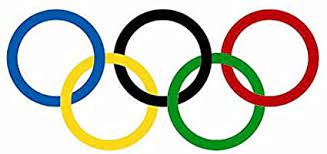 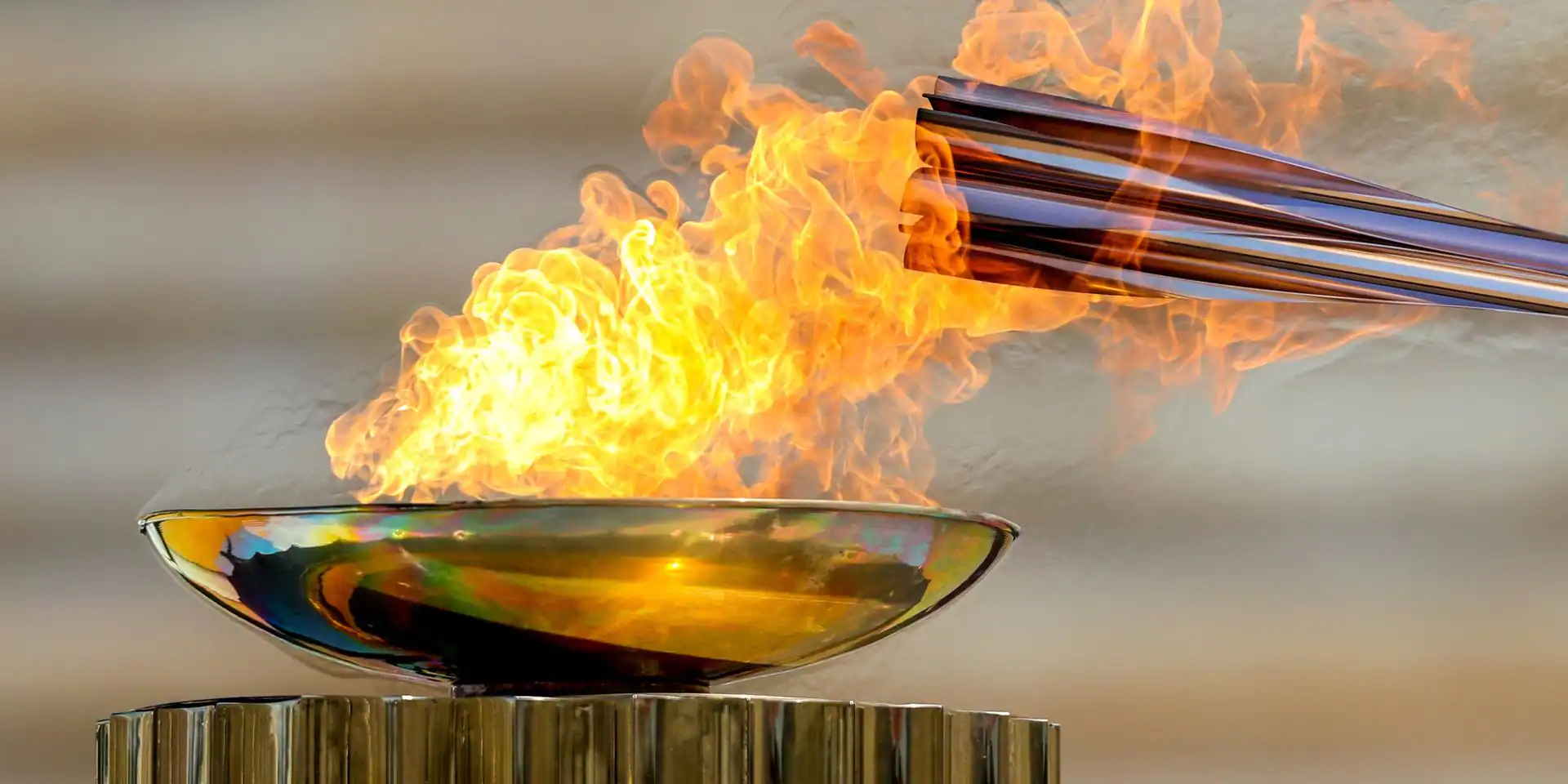 Nom : Prénom : Date de naissance :Lieu de naissance :Handicap : Discipline sportive : Médailles olympiques :Palmarès (autres titres / médailles) :« Plus vite, plus haut, plus fort – ensemble »